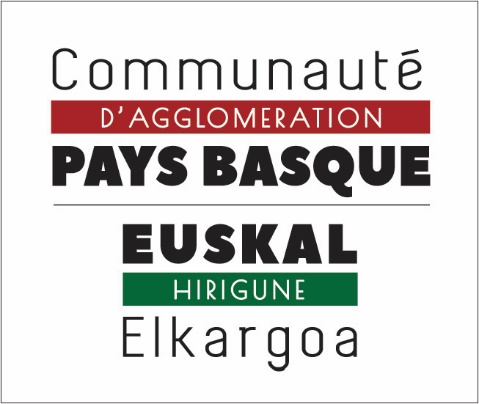 ContactPour toute demande de renseignement vous pouvez contacter la Direction Transition écologique et énergétique & Agglomération citoyenne de la Communauté d’Agglomération Pays Basque au : 05 59 57 89 53.ContexteLa transition écologique et énergétique est un enjeu majeur des prochaines décennies ; elle vise à faire passer notre société d’un modèle fondé sur la consommation croissante des ressources énergétiques fossiles à un modèle plus sobre et durable, préservant la planète et ses ressources. Elle s’applique à identifier et mettre en œuvre des solutions pour lutter contre le changement climatique tout en s’y adaptant.Promulguée en 2015, la Loi pour la Transition Energétique pour la Croissance Verte (LTECV) fixe des objectifs à moyen et long termes (2030 et 2050) pour réduire les émissions de gaz à effet de serre et la consommation énergétique, et accroitre la part des énergies renouvelables.Au niveau local, la LTECV réaffirme le rôle de chef de file de la région dans le domaine de l’efficacité énergétique et prévoit que les plans climat air énergie (PCAET) sont recentrés uniquement au niveau intercommunal, qui devient le coordinateur de la transition énergétique sur leur territoire.La Communauté d’Agglomération Pays Basque (ci-après nommée « CAPB ») a fait le choix de prendre la compétence optionnelle « Protection et mise en valeur de l’environnement et du cadre de vie » par délibération en date du 16 décembre 2017, et, par délibération du 15 décembre 2018, d’élargir ses compétences aux compétences facultatives « Contribution à la transition écologique et énergétique » et « Promotion et soutien à une alimentation saine et durable pour tous ».En parallèle de ces prises de compétences, la CAPB a lancé deux réflexions stratégiques et territoriales via la démarche Plan Climat Air Energie Territoire (délibération du 13/01/18) et la démarche Projet Alimentaire de Territoire (délibération du 23/06/18).Les travaux, initiés début 2019, s’achèveront en fin d’année par l’adoption, par la CAPB, de ses stratégies et plans d’actions en matière de Climat et d’Alimentation durable.Ils abordent six thématiques principales contribuant à la transition écologique et énergétique : l’habitat durable, la mobilité durable, l’adaptation au changement climatique, l’alimentation et l’agriculture durables, l’économie circulaire et la prévention des déchets, les énergies renouvelables.Une concertation élargie (société civile, citoyens) a par ailleurs été mise en place avec la volonté de s’appuyer sur les initiatives déjà à l’œuvre ou en émergence sur le territoire. Objectifs du fond de soutienDans le cadre de l’élaboration des stratégies du Plan Climat et du Projet Alimentaire de Territoire et dans l’attente des plans d’actions en matière de Climat et d’Alimentation durable, la CAPB souhaite déployer, dès 2019, via un fonds de soutien de 150 000 €, une première action expérimentale d’accompagnement des initiatives locales en faveur de la Transition écologique et énergétique. Plus précisément, ce fonds est destiné aux acteurs associatifs porteurs d’un projet innovant dans l’une des six thématiques relevant du Plan Climat et du Projet Alimentaire de Territoire. Il doit permettre de détecter, encourager et promouvoir les bonnes initiatives locales. Modalités d’interventionEnveloppe budgétaireL’enveloppe budgétaire alloué à ce fonds de soutien s’élève à 150 000 € dont 75 000 € en fonctionnement et 75 000 € en investissement. Les crédits sont inscrits au budget 2019 de la Direction transition écologique et énergétique & Agglomération citoyenne de la CAPB. BénéficiairesLes bénéficiaires sont des associations locales domiciliées au Pays Basque ou dont l’action se déroule sur le territoire de la CAPB :Association loi 1901 avec un siège social au Pays Basque ; Ou établissement secondaire d’une association nationale, domicilié au Pays Basque et disposant d’un numéro de SIRET et d’un compte bancaire séparé.Ne sont pas éligibles : - Les associations dites « para-administratives », ainsi que les partis politiques ; - Les associations dont l’objet est cultuel ou les associations dont les projets participent directement à l’exercice d’un culte ; - Les associations ne respectant pas la liberté de conscience et/ou proposant des actions à visée communautariste ou sectaire.Conditions d’éligibilité du projetLes projets éligibles sont ceux initiés à compter du 1er janvier 2019 et toujours en vigueur à date de communication sur le présent fonds de soutien.Le projet doit être porté par le public identifié (bénéficiaire). Pour être éligible, le projet doit répondre aux conditions suivantes :Condition 1 : le Projet doit apporter une solution répondant aux enjeux de la transition écologique et énergétique dans l’une des thématiques du Plan Climat (pour rappel : habitat durable, mobilité durable, adaptation au changement climatique, alimentation et agriculture durables, économie circulaire et prévention des déchets, énergies renouvelables). Condition 2 : le fonds financera uniquement de nouveaux projets ou activités innovantes en matière de transition écologique et énergétique. Il s’agit d’accompagner de nouvelles initiatives à émerger, à se structurer, de soutenir l’essaimage d’une initiative existante ou d’accompagner le changement d’échelle d’une action. Il n’a pas pour vocation à financer le fonctionnement général de l’association.Est considéré ici comme innovant un projet ou une activité qui répond à des besoins nouveaux ou mal satisfaits à l’échelle du territoire en apportant des réponses créatives et inédites (nouveaux produits, services, développement de produits existants, développement de systèmes existants). Le projet présente une gouvernance adaptée et des ressources suffisantes pour être mené à bien. La faisabilité du projet sera examinée notamment à travers la rigueur de son montage financier.Dépenses éligiblesLes dépenses éligibles doivent être liées à des actions pour une période allant au maximum jusqu’au 31 décembre 2020. En lien avec ces actions pourront être retenus : Les achats de matériels ;Le temps de travail passé au développement et à l’animation du projet : frais de personnel (salaire chargé), frais de missions, transports, hébergements, restauration ;Les achats de prestations externes pour l’élaboration de services / produits en lien avec l’élaboration du projet (prestations de design, prototypage, etc.) ;Les dépenses liées à des actions de communication (création de support, etc.).Dépenses non éligibles : investissements de renouvellement, contributions en nature, acquisitions foncières, achat de matières premières, dépenses de fonctionnement non liées au projet.Modalités de l’aideL’aide est plafonnée à 15 000 € par projet. Le taux de financement par la CAPB sera ajusté en fonction des autres financements publics obtenus sur le projet.Selon les règles européennes et nationales d'intensité maximale et de cumul des aides publiques, le montant global de l’aide publique perçue par le bénéficiaire (aide de la CAPB cumulée à l’aide d’autres financeurs publics) ne pourra pas dépasser 80% du coût TTC du projet. Modalités de versementL’aide sera versée en totalité au bénéficiaire après signature par les deux parties de la convention les liant. Engagement du bénéficiaireLa subvention accordée par la Communauté d’agglomération Pays Basque doit être dédiée à un projet spécifique. En aucun cas, cette subvention ne doit venir financer le fonctionnement global de l’association. Le bénéficiaire s’engage à remettre à la CAPB, 6 mois après la réalisation du projet et au plus tard le 30 juin 2021, toutes les pièces justificatives suivantes : Un état récapitulatif des dépenses de l’association certifié par le représentant légal et des justificatifs correspondant à l’action subventionnée, à savoir : Pour les dépenses externes : la copie des factures acquittées, Pour les dépenses internes : un tableau récapitulatif des temps de travail dédiés à l’action subventionnée ainsi que le coût horaire des salariés mobilisés, la copie des frais de mission et leurs justificatifs.Un bilan financier et technique de l’action subventionnée, Tout document justifiant la bonne réalisation de l’action subventionnée (photo, vidéo, article de presse, etc.),Un dernier compte rendu d’activité de l’association et des documents comptables certifiés. Eléments d’analyse des projetsLes projets seront notamment évalués selon les critères suivants :Le taux de financement accordé sera évalué en fonction des notations obtenues au regard de ces critères.Les projets portant sur les domaines de l’énergie, de l’alimentation durable, du patrimoine naturel et de la biodiversité, parce que relevant directement des compétences de la collectivité, feront l’objet d’une attention particulière.Sur ces domaines, il est notamment attendu des projets qu’ils contribuent à : Pour l’énergie :Mobiliser les citoyens sur l’énergie utilisée au quotidien ;Sensibiliser à l’énergie « cachée » dans les produits, des biens services ;Soutenir des projets collectifs de sobriété énergétique ;Soutenir des projets collectifs de boucles locales énergétiques ;Soutenir des projets innovants sur les énergies renouvelables locales. Pour l’alimentation durable : Améliorer l’accès des publics précaires à une meilleure alimentation ;Accompagner le changement vers des pratiques alimentaires plus saines, durables et vertueuses ;Favoriser l’éducation au goût et à une alimentation de qualité notamment au travers d’actions de sensibilisation, d’actions pédagogiques auprès du grand public ; Lutter contre le gaspillage alimentaire sous diverses formes (partenariats, actions, etc.) ;Valoriser le patrimoine alimentaire local.Pour le patrimoine naturel et la biodiversité :Mobiliser les citoyens sur le patrimoine naturel et la biodiversité ;Créer des liens au quotidien entre l’homme et la nature ;Valoriser des projets collectifs de reconquête de la biodiversité ; Soutenir des actions d’alliance innovante entre homme-nature ;Valoriser des projets de liens entre biodiversité et santé humaine.Modalité de dépôt des demandes d’aideDépôt du dossier de demande d’aideTout porteur de projet intéressé doit déposer un dossier de subvention complet auprès de la Direction Transition écologique et énergétique & Agglomération citoyenne de la CAPB.Le dépôt peut être réalisé à partir du 1er juillet 2019 et au plus tard le 15 septembre 2019 :Sous format papier à l’adresse suivante : Communauté d’Agglomération Pays BasqueDirection de la Transition écologique et énergétique et agglomération citoyenneFonds de soutien TEE 201915 avenue Foch - CS 88507 - 64185 Bayonne CedexPar voie électronique à l’adresse suivante : tee@communaute-paysbasque.frComposition du dossierLa candidature doit se faire au moyen de la fiche de demande d’aide fournie en annexe du présent règlement et mise en ligne sur le site de la CAPB (http://www.communaute-paysbasque.fr).Pour les envois par mail, un fichier par pièce est demandé.Les dossiers incomplets ne seront pas recevables. Procédure d’instructionEtape 1 : dépôt du dossierUn accusé de réception de dossier complet est envoyé par la Direction Transition écologique et énergétique & Agglomération citoyenne de la CAPB.Etape 2 : Instruction du dossierL’instruction technique et administrative des projets sera réalisée par la Direction de la Transition écologique et énergétique & Agglomération citoyenne de la CAPB. Il sera vérifié l’éligibilité du projet et des dépenses. En cas de projet inéligible, le porteur de projet se verra notifier le rejet de sa demande et les motifs du rejet. Seuls les dossiers éligibles seront intégrés à la procédure de sélection décrite ci-dessous. Des pièces ou informations complémentaires pourront être demandées.Etape 3 : Examen des projetsL’examen des projets sera réalisé par la Commission Transition écologique et énergétique et agglomération citoyenne composée d’élu.e.s de la CAPB. La Commission se réunira une à deux fois entre septembre et octobre 2019 afin de procéder à l’analyse des dossiers, à leur notation sur la base des critères de sélection présentés plus haut ainsi qu’à l’établissement du montant d’aide octroyé au projet.Etape 4 : Attribution des crédits publics et décision d’attributionL’aide accordée fera l’objet d’une subvention qui sera proposée à la délibération du Conseil Permanent de la CAPB au plus tard fin 2019. Une convention sera alors établie entre le bénéficiaire et la CAPB avant versement des fonds. Présentation du porteur de projet 1.1. Identification de l'association1.1 Nom - Dénomination : 	Site web : 1.2 Numéro Siret : I__I__I__I__I__I__I__I__I__I__I__I__I__I__I1.3 Numéro RNA ou à défaut celui du récépissé en préfecture : I W I__I__I__I__I__I__I__I__I__I(RNA : Répertoire National des Associations, numéro attribué à l’association à l’occasion des démarches d’enregistrement de création, de changement de dirigeants ou de modifications de statuts en préfecture)1.4 Adresse du siège social : 	Code postal : 	Commune : 	1.5 Adresse de l’établissement secondaire au Pays Basque (si nécessaire) : 	Code postal : 	 Commune : 	1.6 Représentant-e légal-e (personne désignée par les statuts)Nom : 	 Prénom : 	Fonction : 	Téléphone : 	 Courriel : 	1.7 Identification de la personne chargée de la présente demande de subvention (si différente du représentant légal)Nom : 	 Prénom : 	Fonction : 	Téléphone : 	 Courriel : 	1.2. Renseignements administratifs et juridiquesVotre association bénéficie-t-elle d'agrément(s) administratif(s)? 			 oui 	 nonSi oui, merci de préciser :Type d'agrément :	attribué par    		en date du :L’association est-elle reconnue d’utilité publique ? 	 	 oui 		 non	Si oui, date de publication au Journal Officiel :		 I__I__I__I__I__I__IDate de la dernière Assemblée Générale : 1.4 Activités de l’associationActivités principales :Activités secondaires : Présentation du projetTitre du projet :Contexte du projet (10 lignes maximum)Objectifs (5 lignes maximum)Descriptif du projet (15 lignes maximum)Déroulement et calendrier Partenariats et moyens mobilisés Coût total du projetMontant sollicité auprès de la CAPB : Contribution du projet à la transition écologique et énergétiqueVeuillez expliquer en quoi votre projet contribue à apporter une réponse à un/plusieurs enjeux de la transition écologique et énergétique.Indiquer sur quelles thématiques suivantes du Plan Climat Pays Basque porte votre projet : Habitat durable Mobilité durable Adaptation au changement climatique Alimentation et agriculture durables Economie circulaire et prévention des déchets Energies renouvelablesExpliquer dans quelle mesure, et comment votre projet contribue à la transition écologique et énergétique au Pays Basque (20 lignes maximum): Caractéristiques du projetCaractère innovant (15 lignes maximum)Impact territorial (15 lignes maximum)Reproductibilité (15 lignes maximum)Exemplarité (15 lignes maximum) Financement du projetEvaluation des moyens humains nécessaires (10 lignes maximum)Evaluation des moyens matériels nécessaires (10 lignes maximum)Evaluation de vos ressources propres (5 lignes maximum)BUDGET PREVISIONNEL DU PROJETLe budget prévisionnel de l’action doit être équilibré : Total des charges = Total des produits. Attestation sur l’honneurCette fiche doit obligatoirement être remplie pour toutes les demandes, quel que soit le montant de la subvention sollicitée.Si le signataire n’est pas le représentant légal de l’association, merci de joindre la délégation lui permettant de valider la légalité de sa signature.Je soussigné(e), (nom et prénom) ___________________________ représentant(e) légal(e) de l’association,Déclare que l’association est en règle au regard de l’ensemble des déclarations sociales et fiscales ainsi que des cotisations et paiements y afférant ;Certifie exactes les informations du présent dossier, notamment la mention de l’ensemble des demandes de subvention introduites auprès d’autres financeurs publics ;Demande une subvention de : ___________________________ euros, répartis en :Fonctionnement : ___________________________ eurosInvestissement :___________________________ euros- Précise que cette subvention, si elle est accordée, devra être versée (Vous devez obligatoirement remettre votre RIP ou RIB)Fait, le_________________________à__________________________________Signature du/de la Président(e) : Pièces à fournir Pièces complémentaires à joindre à la demande de subvention quel que soit le montant de la subvention :	  Un relevé d'identité bancaire  La photocopie de la publication au Journal Officiel	 Une copie des statuts			 La composition du Conseil d'Administration et du Bureau	 Le rapport d'activités du dernier exercice	 Le compte de résultat du dernier exercice clos approuvé par l'Assemblée Générale et certifié par le Président et le Trésorier de l'organisme (si besoin, se référer au modèle proposé en annexe) Le budget prévisionnel de l’association, équilibré en dépenses et recettes, pour l'année à laquelle se rapporte la demande de subvention (si besoin, se référer au modèle proposé en annexe)ANNEXE : COMPTE DE RESULTAT DE L'EXERCICE ECOULE ET BUDGET PREVISIONNELEquipe et gouvernanceConstitution de l’équipe projet, missions et compétences, partenaires mobilisésTransition écologique et énergétiqueContribution du projet à apporter une réponse à un/plusieurs enjeux de transition écologique et énergétique clairement identifiésCaractère innovantNouveauté de la réponse apportée par rapport à l’existant sur le territoireImpact territorialEtendue de l’action (périmètre géographique couvert, nombre et diversité des publics bénéficiaires de l’action, autre)Caractère opérationnel du projetObjectifs qualitatifs et/ou quantitatifs mesurablesMéthodologie en place : évaluation des besoins, ressources mobilisées, planning de réalisationReproductibilitéCaractère reproductible du projet sur un périmètre plus étendu et/ou sur de nouveaux périmètresExemplaritéActions écoresponsables mises en place dans le cadre de la réalisation du projet afin de limiter ses éventuels impacts négatifs sur l’environnementEgalité Femme/HommeComposition de l’association et actions mises en place dans le cadre de son fonctionnement et de la réalisation du projet1.3. Moyens humains au 1er juillet 2019Préciser le contenu du projet, le lieu et le périmètre de réalisation, la méthodologie, les résultats attendus, les bénéficiaires (type, nombre). Date de démarrage :Date de fin prévisionnelle :Phases du projet :Partenaires envisagés pour la mise en œuvre et rôle respectifMontant :Dont Investissement :Dont Fonctionnement :Montant :Dont Investissement :Dont Fonctionnement :Préciser la nature innovante de votre projet. Etendue de l’action (périmètre géographique couvert, nombre et diversité des publics, autre). Caractère reproductible du projet sur un périmètre plus étendu et/ou sur de nouveaux périmètres.Décrivez en quoi votre projet est responsable (prise en compte des préoccupations environnementales, sociales et économiques - égalité Femmes/Hommes - mode de gouvernance). Décrivez votre équipe projet (salariés et/ou bénévoles) : nombre de personnes, répartition des rôles, temps passé (nombre d’heures ou de jours prévisionnel).Décrivez les moyens matériels mobilisés ainsi que vos besoins nouveaux pour la réalisation de votre projet (achats de matériel spécifique, de prestations externes, dépenses liées à des actions de communication sur le projet, etc.). Est-il prévu une participation financière des bénéficiaires (ou du public visé) de l’action ? Si oui, préciser laquelle. D’autres ressources propres générées par votre projet ?CHARGESCHARGESPRODUITSPRODUITSCHARGES DIRECTES AFFECTEES AU PROJETRESSOURCES DIRECTES AFFECTEES AU PROJETACHATSRESSOURCES PROPRESPrestations de servicesVente de produits finis, de marchandises, de prestations de services liées au projetMatériel et fournituresFonds propres affectés au projetSERVICES EXTERIEURSSUBVENTIONS DEMANDEESSous traitance généraleEtat (préciser les ministères) :LocationsEntretien et réparationsRégion :AssuranceDocumentationDépartement :Communauté d’Agglomération Pays BasqueFrais colloques, séminaires, conférencesDiversCommune(s) (préciser) :AUTRES SERVICES EXTERIEURSOrganismes sociaux (préciser) :Rémunérations intermédiaires et honorairesPublicité, publications, relations extérieuresFonds européens (préciser) :Déplacements, missions et réceptionsFrais postaux et télécommunicationsASP (emplois aidés) :Services bancaires, autresAutres (préciser) :CHARGES DE PERSONNELRémunération des personnelsCharges socialesAUTRES RESSOURCES (précisez) :Autres charges de personnelAUTRES CHARGES DE GESTIONCOURANTECHARGES INDIRECTES AFFECTEES AU PROJETCharges fixes de fonctionnementAutresTOTAL CHARGESTOTAL PRODUITSCONTRIBUTIONS VOLONTAIRESCONTRIBUTIONS VOLONTAIRESCONTRIBUTIONS VOLONTAIRESCONTRIBUTIONS VOLONTAIRES86 - EMPLOIS DES CONTRIBUTIONS VOLONTAIRES EN NATURE87 - CONTRIBUTIONS VOLONTAIRES EN NATURESecours en nature - alimentaires - vestimentairesBénévolatMise à disposition gratuite de biens - locaux - matériels PrestationsPrestations Dons en naturePersonnel bénévoleTOTALTOTALCHARGESCHARGESCHARGESPRODUITSPRODUITSPRODUITSRéaliséPrévisionnelRéaliséPrévisionnelN-1:  ………N:  ………N-1:  ………N:  ………60 - ACHATS70 - VENTESAchats stockésVente de marchandisesVariations de stocksPrestations de servicesAchats d'études et prestations de servicesProduits des activités annexesFournitures non stockables (eau, énergie)Fournitures d'entretien et de petit équipementAutres fournitures61 - SERVICES EXTERIEURS74 - SUBVENTIONSSous traitance généraleEtat (préciser les ministères)LocationsEntretien et réparationsRégionAssuranceDocumentationDépartementFrais colloques, séminaires, conférencesDiversCommune(s)62 - AUTRES SERVICES EXTERIEURSEPCIRémunérations intermédiaires et honorairesPublicité, publications, relations extérieuresOrganismes sociaux (à détailler)Déplacements, missions et réceptionsFrais postaux et télécommunicationsFonds européensServices bancaires, autresASP (emplois aidés)63 - IMPOTS ET TAXESImpôts et taxes sur rémunérationsAutres (préciser)Autres impôts et taxes64 - CHARGES DE PERSONNEL75 - AUTRES PRODUITS DERémunération des personnelsGESTION COURANTECharges socialesCotisationsAutres charges de personnelContributions volontaires65 - AUTRES CHARGES DE GESTION76 - PRODUITS FINANCIERSCOURANTE66 - CHARGES FINANCIERES77 - PRODUITS EXCEPTIONNELS67 - CHARGES EXCEPTIONNELLES78 - REPRISES SUR AMORT.& PROV.68 - DOTATIONS AUX AMORTISS.ET AUX PROVISIONS79 - TRANSFERT DE CHARGESTOTAL CHARGESTOTAL PRODUITSEXCEDENTDEFICITCONTRIBUTIONS VOLONTAIRESCONTRIBUTIONS VOLONTAIRESCONTRIBUTIONS VOLONTAIRESCONTRIBUTIONS VOLONTAIRESCONTRIBUTIONS VOLONTAIRESCONTRIBUTIONS VOLONTAIRES86 - EMPLOIS DES CONTRIBUTIONS VOLONTAIRES EN NATURE87 - CONTRIBUTIONS VOLONTAIRES EN NATURESecours en nature - alimentaires - vestimentairesBénévolatMise à disposition gratuite de biens - locaux - matériels PrestationsPrestations Dons en naturePersonnel bénévoleTOTALTOTAL